ČESKÁ REPUBLIKA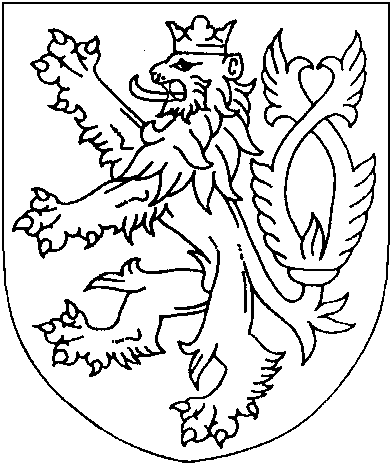 ROZSUDEKJMÉNEM REPUBLIKY
(anonymizovaný opis)Okresní soud v Chrudimi, soud pro mládež, rozhodl v hlavním líčení konaném dne [datum] v senátu složeném z předsedy senátu Mgr. Reného Tinze a z přísedících [jméno] [příjmení] a [jméno] [příjmení],takto:Podle § 314r odst. 4 trestního řádu a § 206b trestního řádu soud pro mládež schvaluje dohodu o vině a trestním opatření uzavřenou před Okresním soudem v Chrudimi dne [datum] mezi státním zástupcem Okresního státního zastupitelství v [obec] JUDr. [jméno] [příjmení] a mladistvým [celé jméno obžalovaného], [datum narození], za přítomnosti jeho obhájce JUDr. [jméno] [příjmení] (dále jen dohoda o vině a trestu).Obžalovaný[celé jméno obžalovaného], narozený dne [datum], bytem [adresa poškozeného, obžalovaného a poškozené],je vinen, žev období nejméně od [datum] do [datum], vyjma období od [datum] do [datum], kdy absolvoval výchovný pobyt ve Středisku výchovné péče Pyramida v [obec], a vyjma období od [datum] do [datum], kdy pobýval zařízení [příjmení] centra Veská, v [obec], v bytě na adrese [adresa], i na jiných místech, s četností několikrát týdně násilím a pohrůžkami násilím nutil své rodiče [celé jméno poškozené], narozenou [datum], a [celé jméno poškozeného], narozeného [datum], aby mu dávali peníze v řádu desítek, stovek až 2.000 Kč, přestože jeho výživu a základní potřeby rodiče řádně zabezpečili, peníze požadoval na cigarety, alkohol, marihuanu, energetické nápoje nebo sběratelské karty pro vlastní potřebu, přičemž když mu peníze odmítli vydat, napadal je údery pěstí do obličeje, paží a zad, do otce kopal, ve dvou případech otce udeřil násadou od koštěte, křičel na ně hrubými vulgárními výrazy, rozbíjel vybavení domácnosti, vykazoval svou matku z bytu, když mu peníze nedá, ať si jde bydlet jinam, koncem června 2022 poté, co mu jeho otec odmítl dát 200 Kč, vzal sekáček na maso, se kterým manipuloval v kuchyni, přiběhl k otci, který seděl na posteli a máchnul silou sekáčkem na maso proti jeho hlavě, a když se otec uhnul, seknul pouze za otce do zdi, na začátku srpna 2022 poté, co mu matka odmítla dát peníze na cigarety, ji strčil tak, že spadla na hranu postele a způsobila si zranění spočívající v bolestivosti a hematomu brady, přičemž rodiče jeho výchovu už nezvládali, báli se ho a raději mu ve většině případů vyhověli a peníze mu dali, aby předešli další jeho agresi,tedyjiného násilím a pohrůžkou násilí nutil, aby něco konal a takový čin spáchal se zbraní,čímž spáchalprovinění vydírání podle § 175 odst. 1, 2 písm. c) tr. zákoníku,a odsuzuje sepodle § 175 odst. 2 tr. zákoníku za použití § 31 odst. 1 z.s.m. k trestnímu opatření odnětí svobody v trvání 12 (dvanácti) měsíců.Podle § 33 odst. 1 z.s.m. se výkon tohoto trestního opatření podmíněně odkládá na zkušební dobu v trvání 12 (dvanácti) měsíců.Podle § 19 odst. 1 písm. e) z.s.m. za použití § 48 odst. 4 písm. h) tr. zákoníku se mladistvému ukládá přiměřená povinnost spočívající v povinnosti zdržení se požívání návykových látek.Soud postupoval podle § 129 odst. 2 tr. řádu a vyhotovil zjednodušený rozsudek bez odůvodnění, neboť se mladistvý i státní zástupce vzdali práva odvolání ihned po vyhlášení rozsudku, prohlásili, že netrvají na vyhotovení odůvodnění, a mladistvý zároveň prohlásil, že si nepřeje, aby si v jeho prospěch podaly odvolání jiné oprávněné osoby.Poučení:Proti tomuto rozsudku lze podat ve lhůtě osmi dnů od doručení jeho opisu odvolání u zdejšího soudu pouze v případě, že rozsudek není v souladu s dohodou o vině a trestu (§ 245 odst. 1 tr.ř.). Odvolání může podat státní zástupce, obviněný a v jeho prospěch osoby uvedené v § 247 odst. 2 tr.ř. jen z důvodu uvedeného § 245 odst. 1 věty druhé tr.ř. Státní zástupce je povinen v odvolání uvést, zda podává odvolání, byť i zčásti, ve prospěch nebo v neprospěch obžalovaného. Právo odvolání má i poškozený, který uplatnil nárok na náhradu škody, ale pouze proti výroku o náhradě škody nebo proto, že takový výrok nebyl učiněn. Odvolání podané včas a osobou oprávněnou má odkladný účinek. O odvolání by rozhodoval Krajský soud v Hradci Králové. Odvolání musí být ve shora uvedené lhůtě nebo v další lhůtě k tomu stanovené předsedou senátu odůvodněno tak, aby bylo patrno, v kterých výrocích je rozsudek napadán a jaké vady jsou vytýkány rozsudku nebo řízení, které rozsudku předcházelo.Odsuzuje-li soud obviněného k nepodmíněnému trestu odnětí svobody a přiznává-li poškozenému alespoň zčásti nárok na náhradu škody nebo nemajetkové újmy v penězích nebo na vydání bezdůvodného obohacení, má právo poškozený žádat o vyrozumění o konání veřejného zasedání o podmíněném propuštění z trestu odnětí svobody. Žádost poškozený podává soudu, který rozhodoval v prvním stupni.Chrudim 8. února 2023Mgr. René Tinz
soudce